Curriculum Vitae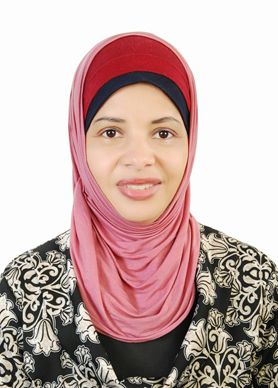 Safia Ali Belalsofy3131@gmail.comsofy313@yahoo.com0096656485453300201064114523Date of birth:03-13-1971Place Of Birth: EgyptSex: FemaleMarital Status: MarriedNationality: Egyptian2013: PhD in Medical Surgical Nursing, Ain shams university. Thesis about (Educational Program for Nurses Managing Patients with Mechanical Ventilation).2015: Recognized Lecturer from Ulster University, Ireland, UK.2014: Recognized Turnitin Educator from Ulster, Ireland, UK.2004: Master Degree in Medical Surgical Nursing- Ain shams University. Thesis about (Self Care Guide for Post-Operative Patient with Intraocular Surgery).1998: Medical Diagnostic Coding, AICD9 (International Classification of Diseases). Research Centre Alexandria University.1996: Bachelors of General Nursing-Faculty of Nursing - Alexandria.Exceptional research skills in Public Health, Medical Surgical, Health, Education and Evidence Based Practice.Strong research skills of qualitative, quantitative, and mixed methods. Skills in community-based participatory research. Ability to lead, implements, and manage international research projects.Competent research reviewer for international journals and grant proposal writing.Competent in academic writing and using Turnitin system.                   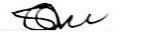 Strong educational skills for undergraduate and post graduate.Solid experience in JCIA and NCAAA accreditations.Interfaith dialogue, international and intercultural communication specialist.Strong leadership skills demonstrated in academic work and volunteer Experiences.Strong oral and written communication skills demonstrated through academic presentations and reporting of research findings in writing.Teaching Modules Involved:Research Modules (Proposal, Critique and Understanding Skills of Research)Nursing theories.Evidence Based Practice.Study Skills and use of Evidence/Academic writing.Critical Care Nursing.Medical Surgical Nursing.Leadership and Management	.Health Informatics.Professional Ethics for Health Care & Society.Biomedical Fundamental I& IIMedical Diagnostic Coding (ICD9&10).Turnitin for graduate and post graduateClinical Placement Activities:Portfolio guidance and application in the clinical setting.Clinical placement Coordinator.Internship coordinator.Summer training program coordinator.Link lecturer in the Critical Care placement.Development and evaluating continuous education program for the internship student.Competent in the clinical pathway development.Other College Activities:Turin-tin advisor and member in the Global Turnitin Educator Network.Academic Advisor Coordinator.Academic Development Coordinator.Member in the Research Committee.Member in the NCAAA preparation Committee.Member of the Library and computer lab committee.Member of the quality college committee. Member of the college Council and Scientific Committee.Member in the Clinical Training Committee.Representative lecturer for government committee.Evaluation: Peer Evaluator.                                    Sharing in the development and   preparing the new nursing program for opening new Technical Institute of Nursing in Aswan and Swiss city, Egypt.Administrative Position:Acting Head of Academic Departments, Saad Nursing College.Acting Head of the Technical Health Institute of NursingHead of Internship & Clinical Training Unit.Clinical and Internshipplacement officer.Chief for the Research College Committee.Member of community college committee.College Symposiums and conferences organizer.Member ship and Certified from online continuous nursing education at different nursing sites as RN.com and Mindscape, Critical Care Nurse, and nursing Management. In 2004, 2005. 2006, 2008, 2009, 2010, 2011, 2012, 2013AND2014.2018: Member in National Center for Scientific Research and training, Saudi Arabia.2013-2019: Member in the Editorial Board for International Journal of Nursing &Clinical Practices,2015:2019:Member of the Editorial Boardfor American Journal of Medical Sciences and Medicine2015-2019 :Member of the Editorial Board for American Journal of Nursing Research, and 2017:2018: Membership in the Honor Society.2014:2015: Member in the Global Turnitin Educator Network.2012:2013: Member Ship for American Association of Critical Care Nursing.2012-2014: Member Ship for Saudi critical care society (SCCS).2013-2016: Member Ship in Cancer Saudi Association.2014-2016: Member Ship of the Saudi Endocrine and Diabetic Association.2014-2016: Member Ship of the Diabetic Educator Club.1996-2019: Registered Nurse Egyptian Nurse Association.2016:2017: Member Ship in Liver Egyptian Association.1996-2019:High Institute of Nursing Association, Alexandria UniversityConferences were attended:2018: The 7th PAN ARAB Liver Transplantation Society Congress (PALTS 2018), Al-Khobar, Saudi Arabia.2018: Explore Anaemia, in collaboration with ministry of health and Organ Donation Association, Venue Le Meridian Al Koubar2017:4th Delta Diabetes Association Annual Congress DDA, Cairo, Egypt.2017 : Saudi Society for Adolescents Health : National Capacity, Saudi Arabia.2017: The Ninth Annual Scientific Conference on Hepato-gastroenterology, Theodor Bilharz Research Institute and Beaujon Hospital, Egypt. 2016:Medical Career Day: King Abdul-Aziz University, Saudi Arabia.2016:2nd Gulf Organ Donor Management Conference: Saudi Diabetic Endocrine Association, Koubar Saudi Arabia.2016: Innovation in Patient and Family Centred Care: Recognized Practice of Health Care Professionals, Symposium, Saad Nursing College,(Organizer and Editor).2016:20th Pan Arab Conference on Diabetes, in collaboration with American Association of Medical Education, Cairo Egypt, as Speaker.2016:14thAnnual International Congress of the Egyptian Association for the Study of Liver and Gastro intestinal Disease, Egypt.                                                                       2016: The 8th Breast Gynaecological International Cancer Conference, Cairo.2015: The 12th International Congress: Integration of Scientific Research Education and Evidence Based Practice in Nursing Conference, Ain Shams University, in Collaboration with Birmingham University, Cairo, as speaker.2015: The 7th International Scientific Nursing Conference, Helwan University in Collaboration with the Kennesaw University, Cairo, as Speaker.2015: Kidney Health for ALL, in collaboration with ministry of health and Organ Donation Association, Venue Le Meridian Al Koubar.2015:19th Pan Arab Conference on Diabetes, in collaboration with American Association of Medical Education, Cairo Egypt.2015: Diabetic Educator Workshop, Saudi Diabetic Endocrine Association.2015: The First International conferee on Diabetic Epidemic...2030...Are We Ready. Saudi Arabia.2015: The Latest Challenge in Communication among Health Care providers Symposium, Saad Nursing College, Saudi Arabia.2014: 3rd International Cairo University Faculty of Nursing Conference. Nursing Specialties Based on Community Needs: Challenges and Opportunities in Cairo.2014: Nurses Week Conference (Patient Center Care) Johns Hopkins Aramco.2014: Reflection on Health Promotion Symposium, Saad Nursing College.2013: Critical Care Nursing Symposium: Saudi Aramco.2012: First Neuro-Nursing Symposium Faculty of Nursing Dammam University.2012: Patient Experience for Health Professional Saudi Aramco Health Services Organization.2012: Harvard 2012: Elderly Patient-EBP.2012: Conflicts of interest (Arabic Version) SAMSO.2011: Critical Thinking Work. Smarter, RN .com.2011: PFCC Partners in Care, Johns Hopkins Aramco.2011: Patient. & Family Centered Care Conference, SAMSO.2010: Nursing Conference: Faculty of nursing: Ain Shams University.2010: Customer Care Symposium, Saudi Aramco Medical Services Organization.2008: SAMSO: Conscious sedation/Analgesia for Adult2007: Moving and Handling: Saudi Aramco Health Care.2006: Nursing symposium SAMSO health center.2006: Evidence-Based Practice Symposium (American academy of continuing medical education).2005:Nursing symposium SAMSO health center.2005: Advanced 12 Leads ECG Analysis. Saudi Aramco2004: Foundations for professional Development symposium, Saudi Aramco.2003: Cardiac monitoring in nurses practice symposium.        2000: The international nursing conferences, Faculty of Nursing. Alexandria University.2002: Nursing management Work shop, training center Technical Health Institute.1998:In services training workshop Technical Health Institute.1996:In-services training workshop Technical Health Institute.Conferences, Workshops, and Seminars Participation:2019: Your Life without Diabetes, Awareness Seminar in the International Day for Diabetes, KFU. 2017: Professional ethics in clinical care setting, Workshop, FCMS.2017: Professional Communication for Health care Workers, workshop, FCMS.2016: 20th Pan Arab Conference on Diabetes, in collaboration with American Association of Medical Education, Cairo Egypt, Poster about (Evidence Based Nursing Clinical Guidelines for Hypoglycaemic Screaming and Intervention at Risk Neonates.http://arab-diabetes.com/docs/PACD20FinalProgram.pdf2015: The Latest Challenge in Communication among Health Care providers Symposium.2015: The 7th International Scientific Nursing Conference, Helwan University in Collaboration with the Kennesaw University.2015: 19thPan Arab Conference on Diabetes, in collaboration with American Association of Medical Education. 2014: The 3rd International Nursing Conference, Faculty of Nursing Cairo University. available at: http://cu.edu.eg/userfiles/ConfAgenda.pdf2012: ICU Review, Critical Care Symposium, Saudi Aramco Medical Services Organization.2010: ICU Review Day Symposium, Saudi Aramco Medical Health Care Organization.    2001: The Egyptian National Congress on Rheumatic Diseases allied conditions- Rehabilitation Conference Ain shams University.2000: Critical Care procedures Workshop, Technical Nursing Institute.1999: Leadership and Mangement workshop, Technical Nursing Instatute.Workshops were attended:2019: Mind Mapping & Concept Mapping and their use for Academic Thinking and Writing, August 2019, KFU.2019: Needle Stick Injury Prevention & Stress Management workshop, KFU.2019: Experimental Design & Statistical Analysis System.2019: Electronic Examination for Academic Education.2017: Blue Print Workshop.2017: NCAAA accreditation workshop,2016: NCAA A accreditations work shop,2014: Diabetic Care Team Program.2014: Evidence Based Practice and Shared Governance Workshop.2013: Challenges' Behaviors Saudi Aramco Medical Health Care Organization.2013: Professional Communication Work Shop, Saudi Aramco Medical Health Care Organization.2012: Advanced VAC Therapy Saudi Aramco Medical Health Care Organization2008: On line Teaching Methods on the Nursing development, Nursing Center.2009: Pain Assessment &Management Competency, Saudi Aramco Medical Health Care Organization.2008: Infection control, Saudi Aramco Medical Health Care Organization.2004: Foundations for professional development, Saudi Aramco Medical Health Care Organization.2003: Basic EKG workshop, Saudi Aramco Medical Health Care Organization.2000: Leadership and Management for nursing supervisors, Technical Nursing Institute.1997: Nurse Educator. Training center, Health insurance Cairo.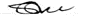 Workshops were Developed &Conducted:      2019:  BLS Update, ACLS Overview and Code Protocol, Workshop Organizer.2018: Course Specification according NCAAA Criteria.2017: Level 6 writing skills.2016: Professional Communications.2016: Preceptor Workshop for Nurses.2016: Sampling in Quantities Research2015: Innovation Practice for Nurses in Radiology Department.2015: Innovation for Health Care worker communication in the Critical Care Areas.2015: Accountability among student nurses.2015. Steps in Writing Research paper.2015: Writing Research proposal.                             2014/2015: Academic Writing Skills.2014/2015: Level 6 Academic Writhing skills2014/2015.2013: Professional nursing communications Skills.2014: Leadership and Management skills.2017: Blue Print Workshop.2016: NCAA Accreditation workshop.2014: CPHQ Preparatory Course, provided by the American National Association for health care quality.2014: Information and Data Management in Nursing course, Saad Training Center.2014: Nursing Professional Improvement course, Saad Training Center.2014 Faculty Training Program Educational Strategies Course), Saad Nursing College.2013: Evidence Base Nursing Practice course, Johns Hopkins Aramco.2012: Critical Care Nursing Leader Ship Management Course (SCCS).2010: SAP health care system advanced.     2010: Advanced Cardiac life support SAMSO.2006: Adv. Cardiac life support, SAMSO.2006: Evidence-Based Practice, American academy of continuing medical education.   2005: Advanced 12-lead ECG Analysis-Course, SAMSO.   2004: Advanced Cardiac life support Saudi Aramco Medical Services Organization.2003: SAP basic for health care providers Saudi Aramco Health Care Center.2001: Improvement Quality of Nursing care. Ain Shams University.2000: Training course (Method of Teaching) .Ain shams University.. Arabic: Advanced Proficiency.English: Advanced Proficiency.                                             French :( Basic).Confident user for Microsoft Words, Excel, outlook, Publisher, Power point, Internet, e-mail, and Photoshop.Excellent internet search skills.Confident in using International Turin-tin program.Expert in develop and implement Clinical Pathway.Appling informatics for designing nursing electronic program, e.g. e-nursing reports.                                                                                                                         .Belal S., Khalil H.  and Elnady Fatma,(2017)Impact of Integrated Ethics Program on Nurses Knowledge and Performance at Rural Areas, submitted for publication, American Journal of Nursing Sciences,Vol. 6, No. 3, 2017, pp. 240-250 (April 2017), available at:http://www.sciencepublishinggroup.com/journal/index;jsessionid=3EBE62D44BA231501F1DDC92C9B0715F.tomcat1?journalid=152AmalI.Fouad, and Safia Belal (2017):Application of Self-Care Orem Theory :Guidelines on Elderly Suffering from Urinary Diversion. IOSR Journal of Nursing and Health Science (IOSR-JNHS)IOSR Journals,V olume 6, Issue 1 Ver. V (Jan.-Feb. 2017), PP 28-39 Available at: http://www.iosrjournals.org/iosr-jnhs/papers/vol6-issue1/Version-5/F0601052839.pdfAmal Ibrahim Fouad, Sahar Ahmed Shafik and SafiaBelal,(2016)Effect of Nursing Intervention on Activities of Daily Living of Older Adults with Chronic Respiratory Impairment, American Journal of Nursing Science,Volume 5, Issue 4 , August 2016, Pages:129.140,Available-at:http://article.sciencepublishinggroup.com/html/10.11648.j.ajns.20160504.12.html.Belal S. (2016) Evidence Based Nursing Clinical Guidelines for Hypoglycaemic Screaming and Intervention at Risk Neonates.Ibrahim A. and Belal, S. Omaima M,(2015) Educational Program for Women with Thyroid Disorder during Pregnancy, Paper at:12th International Conference, Ain Shams University Faculty of Nursing: International Congress: Integration of Scientific Research Education and Evidence Based Practice, in Collaboration with Birmingham University, Cairo;25th -26th November 2015.Belal, S. and Ibrahim A. (2015)Socio-demographic Factors Affecting the Health of Elderly in Selected Rural Community.P aper at7thInternational Scientific Nursing Conference, Helwan University: Evolution of Nursing: A Pathway of Excellence, in Cairo. April 20 -21, 2015.                                                                     Algamgam, L. and Belal, S. (2015), the Impact of Health Education on Successful Breastfeeding among Post-Partum Women: Performance Improvement Project. Paper accepted in the 6th Annual conference for higher education. Paper, but not presented, July 2015.Belal S.,(2015) Professional Communication as a Career Development, Presentation at Saad Nursing College and Allied Health Sciences Symposium : The Latest Challenge in Communication among Health Care providers Symposium,  Koubar, April 2015.Belal, S. (2015) Researches in Diabetes Mellitus. Poster at 19th PAN Arab Conference on Diabetes,in collaboration with American Association of Medical Education.In Cairo, 24th-27th March 2015.       Belal, S. (2014),TheEffect of Designed Educational Program on Nurses Performance with Mechanically Ventilated Patients. Paper at: 3rd International Cairo University Faculty of Nursing Conference. Nursing Specialties Based on Community Needs: Challenges and Opportunities in Cairo, 6th -7th May2015.Belal, S. and Ibrahim A. (2014) Self-Care Guide for Elderly Patient with intraocular Surgery. Paper at:3rd International Cairo University Faculty of Nursing Conference: Nursing Specialties Based on Community Needs: Challenges and Opportunities in Cairo, 6th -7thMay 2015.Belal S., (2012) ABC Patient Safety: Intensive Care Unit Review Day Symposium, Saudi Aramco Heath Center, in Dhahran, October 2012.Belal S. (2011): Educational Program for Nurses Working with mechanically Ventilated Patients.PhD. Dissertation. Ain Shams University.Belal S., (2010) End of Life Care for Saudi Patient: Nurses Role. Intensive Care Unit Review Day Symposium, Saudi Aramco Heath Center.in Dhahran, 29 October 2010.Belal S. (2005):Self-Care Guide for Post-Operative Patients with Intraocular Surgery.Master’s Thesis. Ain Shams University.Belal, S. (2001) Improving the Quality of life for the Elderly Women with Osteoporosis.Presentation in: The Egyptian National Congress on Rheumatic Diseases allied conditions- Rehabilitation Conference Ain shams University. Cairo.Facilitating the Research Guidance among Undergraduate student using Smart Phone Technology (on process). Factors Affecting Level 6 Academic Writing among Senior Students in Saudi Arabia(on process).Teachers & Student Nurse Perceptions for Portfolio in clinical placement (On process).Selected reviewed paper:Effects of Early Versus Deferred Umbilical Cord Clamping on Maternal and Neonatal Outcomes among Full Term Newborns., American Journal of Nursing Research,2017, Vol. 5(4), 115-128Available online at:http://pubs.sciepub.com/ajnr/5/4/3/index.htmlEvaluating Nursing Students’Perception toward Use of E-Portfolio as an Innovative Learning Strategy for Student Assessment, American Journal of Nursing Research, 2017, Vol. 5, No. 3, 86-95Available online at:http//pubs.sciepub.com/ajnr-5-3-3Effect of Educational Guidelines for Prevention of Immobilization Complications on Caregivers' Performance and Patients' Functional Condition. American Journal of Nursing Research, 2017, Vol. 5, No. 2, 32-41Available online at:http://pubs.sciepub.com/ajnr/5/2/1/index.html     Creating Unique Undergraduate Research Projects for Nursing Majors that Investigate the Anti-Proliferative Effects of Heavy Metal Compounds on MCF-7, A375,    and HFF Cells: World Journal of Chemical Education,2017.Vol. 5, No. 2, 29-36Available online at:http://pubs.sciepub.com/wjce/5/2/2/index.htmlEffect of an Educational Program on Improving Quality of Nursing Care of Patients with Thalassemia Major as Regards Blood Transfusion: American Journal of Nursing Research, 2017, Vol. 5, No. 1, 13-21Available online at:http://pubs.sciepub.com/ajnr/5/1/2/The Study on the Application of Continuous Quality Improvement in the Clinical Education of Nursing Trainees in a Universal Hospital of China:American Journal of Medical Sciences and Medicine, 2016, Vol. 4, No. 3, 66-70 Available online at:http://pubs.sciepub.com/ajmsm/4/3/5 © Science and Education Publishing.Observing, Managing and Focusing: Learning to be a Nurse for the International students: International Journal of Nursing & Clinical Practices: 2016, Vol. 4, No. 3, 66-70 Available online at: Science Publishing group.                                                 Preparatory Students’ Perception about the Nursing Profession and Its Impact on Their Career Choice in Qassim University in KSA, American Journal of Nursing Research, 2016, Vol. 4, No. 3, 74-82 Available online at:http://pubs.sciepub.com/ajnr/4/3/4 ©Science and Education PublishingHow Nurse Educators Cope with Incivility, American Journal of Nursing Research, 2016, Vol, No., 56-68 Available online at http://pubs.sciepub.com/ajnr/4/3/2Examination of the Nursing Thesis on Practical of Complementary and Supportive Medicine for Individuals Undergoing Hemodialysis in Turkey: A Literature Review.World Journal of Preventive Medicine. 2016, 4(2), 40-46, available at:http://pubs.sciepub.com/jpm/4/2/3/index.htmlBooklets:Evidence for Holistic Care module, English Version, Saad College of Health Sciences.Understanding Skills of Research module, English Version, Saad College of Health SciencesPatient Self Care Guide for Post op. Cataract Glaucoma and Retinal detachment Arabic and English version.Nursing Role for Caring of Patient on Mechanical Ventilator, Arabic version.The Most Common Clinical Nursing Procedure in the critical care unit (Hand Book).January 2019- NowJob Title                  : Assistant Professor•	Organization Name: College of Applied Medical Sciences, King Fisal University.•	Address                  : Saudi Arabia- Hefouf.                                               September 2017- December 2018•	Job Title                   : Assistant Professor•	Organization Name: Saad College for Nursing & Allied Health Sciences affiliated with Ulster University, UK.•	Address                   : Saudi Arabia-Koubar.                                                          February 2017- June 2017•	Job Title                   : Assistant Professor•	Organization Name: Al Ghad International College for Applied Medical Sciences.•	Address                   : Saudi Arabia-Dammam.September 2016- January 2017•	Job Title                   : Assistant Professor•	Organization Name: Fakeeh College for Medical Sciences.•	Address                   : Saudi Arabia-Jeddah.                                               August 2013- August 2016Job Title                   : Assistant ProfessorOrganization Name: Saad College for Nursing & Allied Health sciences affiliated with Ulster University, UK.,Address                 : Saudi Arabia-Khuobar.    March2002- April 2013Job Title             : Senior staff /Nurse Educator, Critical Care Units.Organization Name: Saudi Aramco Medical Services Organization. February 2000- March 2002Job Title                : LecturerOrganization Name: Technical Health Institute of Nursing, Health Insurance Organization - Cairo.Address                 : Egypt – Cairo.February 2000- January 2002Job Title                : Lecturer & Clinical Instructor.               Organization Name: Nursing Training Centre, Health Insurance. (Medical Information and Computer centre).and Nursing School (Part time).Address                 : Egypt – Cairo- Nasr city.January 1996- February 2000Job Title                : Clinical instructor.Organization Name: Technical health institute for nursing, Health Insurance Cairo.Address                 : Egypt – Cairo.February 1999- Febroury2001Job Title               : Nursing Shift Coordinator(Part time).Organization Name: Electricity  HospitalAddress               : Egypt – Cairo- Masr Al-Gadida.       July1999- Janury2000Job Title              : Senior Staff Nurse.(Part time).Organization Name: Dar El-Fouad Hospital, with collaboration of Cleveland Clinic.Address               : Egypt – Cairo-6 October city August 1996 – January 1999Job Title               : Staff Nurse.(Part time).Organization Name: Othman Ahmad Othman Hospital.Address               : Egypt – Cairo – Nasr City.September 1994 – September 1995:Job Title               : Internship student.Organization Name: Alexandria University Hospital.      Address              : Egypt – Alexandria.Critical Care Units (Open Heart Surgery - Coronary Care – General Intensive Care – New natal ICU).Community health centres.Medical /surgical unit, with most of the specialities.Quality department and Nursing Informatics.Alexandria University, Research Centre (Alexandria).Al Ghad International Colleges for Applied Medical Sciences, Dammam, Saudi Arabia.Dar El Fouad Hospital – 6 October – Cairo, Egypt.Faculty of Nursing, Alexandria University (Alexandria - Semoha) Egypt.Fakeeh Colleges for Medical Sciences, Jeddah, Saudi Arabia.Faculty of Nursing, in Shams University (Cairo - Abasia) Egypt.Graphy Publication: International Journal of Nursing & Clinical Practices: Available athttps://www.graphyonline.com/journal/editorial_board.php?journalid=IJNCP#John Hopkins Aramco Health Care,(Aramco Medical Health care organization before)Saudi Arabia, Dhahran, Al-KobarSaudi Arabia.Othman Ahmad Othman hospital .Nasr City, Cairo, Egypt.SaadCollege of  Nursing & Allied Health Sciences, Saudi Arabia, Al-Kobar: Available at http://www.saadcollege.edu.sa/about/staff-list-2/Saudi Commission for Health Specialities.Science and Education: American Journal of Medical Sciences and Medicine: Available at:http://www.sciepub.com/journal/AJNR/editors Science and education: American Journal of Nursing Research: Available at:http://www.sciepub.com/journal/AJNR/editors         Technical Health Institute for Nursing, Health Insurance (Cairo – Nasr city).Ulster University, UKSupporting StatementAugust2020August2020Since qualifying in 1996, I have consolidated my training within different national and international health care settings. As well in a busy and acute governmental, private, Universities and Hospitals, in Egypt and Saudi Arabia. Through my experiences initially as a staff nurse, clinical Instructor, then lecturer within different academic and clinical specialty, and teaching was highly productive it was challenging. My experience in teaching of different level of academic writing, clinical portfolios and nursing research, made me competent, independent practitioner for applying theoretical with clinical performance. Writing skills were much supported for assessing, planning, and evaluate my nursing student performance and teaching within different educational levels. Teaching and applying the Evidence-Based Practice and using critical thinking in my career were impacts positively on my philosophy in education. My experience with JCIA and NCAAA accreditations for a long period has been diverse and built my ability to be effectively communicate with a  multi-disciplinary team and multinational cultures, as well empathetic and supportive to the students/patients and my colleagues. My experience as research reviewer in American Journal of Nursing Research, American Journal of   Medical Science and Medicine, and International Journal of Nursing and Clinical Practices consolidated me as an excellent research reviewer especially in the critical judgments. As a committed Assistant Professor and professional research lecturer, I am always updating my knowledge through theory, practice, and academic writing using relevant up to date courses, journals, as well using reflective practice to maintain my standards which impacts positively on my career. I am a punctual and motivated individual who is able to work in an acute environment and produce high standards of work. As well able to take instructions from all levels and build up good working relationships with all colleagues. My objective to put in my academic background and clinical experience in use to the firm where I work. https://www.graphyonline.com/journal/editorial_board.php?journalid=IJNCP# http://www.sciepub.com/journal/AJNR/editorshttp://www.sciepub.com/journal/AJMSM/editors                      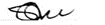 Since qualifying in 1996, I have consolidated my training within different national and international health care settings. As well in a busy and acute governmental, private, Universities and Hospitals, in Egypt and Saudi Arabia. Through my experiences initially as a staff nurse, clinical Instructor, then lecturer within different academic and clinical specialty, and teaching was highly productive it was challenging. My experience in teaching of different level of academic writing, clinical portfolios and nursing research, made me competent, independent practitioner for applying theoretical with clinical performance. Writing skills were much supported for assessing, planning, and evaluate my nursing student performance and teaching within different educational levels. Teaching and applying the Evidence-Based Practice and using critical thinking in my career were impacts positively on my philosophy in education. My experience with JCIA and NCAAA accreditations for a long period has been diverse and built my ability to be effectively communicate with a  multi-disciplinary team and multinational cultures, as well empathetic and supportive to the students/patients and my colleagues. My experience as research reviewer in American Journal of Nursing Research, American Journal of   Medical Science and Medicine, and International Journal of Nursing and Clinical Practices consolidated me as an excellent research reviewer especially in the critical judgments. As a committed Assistant Professor and professional research lecturer, I am always updating my knowledge through theory, practice, and academic writing using relevant up to date courses, journals, as well using reflective practice to maintain my standards which impacts positively on my career. I am a punctual and motivated individual who is able to work in an acute environment and produce high standards of work. As well able to take instructions from all levels and build up good working relationships with all colleagues. My objective to put in my academic background and clinical experience in use to the firm where I work. https://www.graphyonline.com/journal/editorial_board.php?journalid=IJNCP# http://www.sciepub.com/journal/AJNR/editorshttp://www.sciepub.com/journal/AJMSM/editors                      Peer Reviewed Research Publications